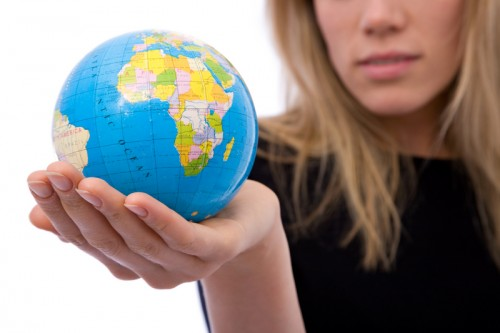 Improving internationalisation policy during the IMPACT-projectFill in internationalisation scaleAssess your levelSet up a plan to improve the level of internationalisation in your schoolUse the PDCA formatThink short and long term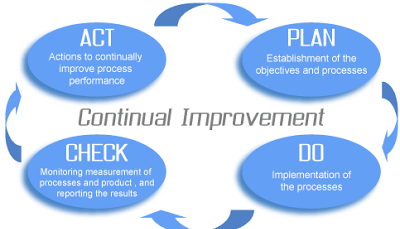 Plan:Do:Check:Act: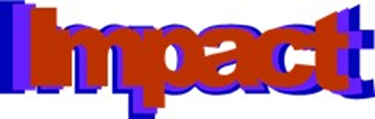 